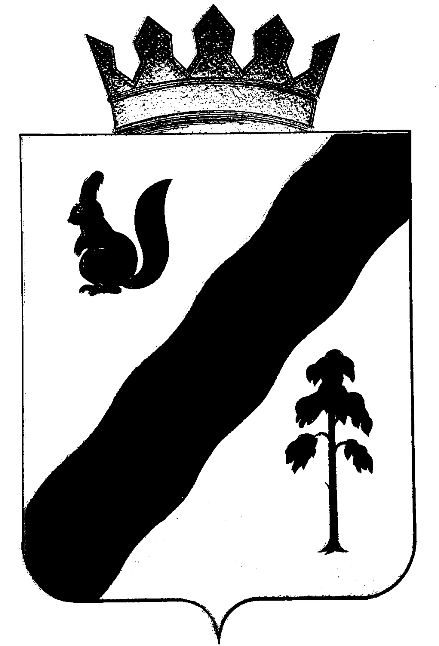 АДМИНИСТРАЦИЯ Гайнского муниципального районаПОСТАНОВЛЕНИЕО проведении сельскохозяйственной весенней ярмарки «Весна – 2013»На  основании  Федерального  закона  от  06 октября  2003г. № 131-ФЗ   «Об общих принципах организации местного самоуправления в Российской Федерации», в рамках реализации мероприятий муниципальной программы «Развитие малых форм хозяйствования в агропромышленном комплексе Гайнского муниципального района на 2013-2015 годы», утвержденной решением Земского Собрания Гайнского муниципального района от 29.03.2013 № 138, в целях представления на потребительском рынке сельскохозяйственной продукции, продуктов питания, произведенных предприятиями агропромышленного комплекса, субъектами малого  и среднего предпринимательства Гайнского муниципального района, предприятиями потребительской кооперации Пермского края, рекламы их на потребительском рынке, повышения активности населения к участию в ярмарках, поддержки и развития услуг общественного питания, повышения культуры торгового обслуживания, обеспечения фермерских хозяйств, личных подворий и населения района сельскохозяйственной продукцией, семенами, саженцами, сельскохозяйственным инвентарем, домашними животными и птицей,ПОСТАНОВЛЯЮ:Провести  18 мая 2013 года в Гайнском  муниципальном районе сельскохозяйственную весеннюю ярмарку «Весна – 2013» на территории парка (сквера) культуры и отдыха.Определить организатором проведения сельскохозяйственной весенней ярмарки отдел экономического развития администрации Гайнского муниципального района.Утвердить прилагаемый состав оргкомитета по организации и проведению сельскохозяйственной весенней ярмарки «Весна – 2013».Утвердить прилагаемый план  мероприятий по организации и проведению сельскохозяйственной весенней ярмарки «Весна – 2013».Рекомендовать главам поселений, входящих в состав Гайнского муниципального района, организовать и принять участие в сельскохозяйственной весенней ярмарке  фермерских хозяйств, личных подворий, народных умельцев, осуществляющих свою деятельность на территории поселений.Рекомендовать предприятиям района, индивидуальным предпринимателям, фермерским хозяйствам, владельцам личных подворий, выпускающим продукцию производственно-технического назначения, продовольственные и непродовольственные товары, сельскохозяйственную продукцию принять активное участие в сельскохозяйственной весенней ярмарке «Весна – 2013».Опубликовать данное постановление в газете «Наше время» и на официальном сайте Гайнского муниципального района.Контроль за исполнением постановления возложить на заместителя главы района по экономической и промышленной политике Н.В.Созонову. Глава района                                                                                           В.В.Исаев                                                                             УТВЕРЖДЕНпостановлением администрации Гайнского муниципального районаот « 06 »  мая   2013г   № 199СОСТАВ оргкомитета по организации и проведению сельскохозяйственной весенней ярмарки «Весна – 2013»                                                                             УТВЕРЖДЕНпостановлением  администрации Гайнского муниципального районаот « 06 » мая  2013 г   № 199ПЛАН мероприятий по организации и проведению сельскохозяйственной весенней ярмарки «Весна – 2013»Заезд участников с 10-00 часовНачало торговли с 10 -30часовОткрытие ярмарки в 11-00 часовМесто проведения  - п. Гайны, ул. ЛенинаПровести заседание оргкомитета - по отдельному плану -  Н.В.Созонова, Базуева А.Н.Подготовить и опубликовать объявление в газете «Наше время» о проведении сельскохозяйственной весенней ярмарки «Весна – 2013» - до 17 мая  - Базуева А.Н, Лунегова Г.В.Довести информацию о проведении сельскохозяйственной весенней ярмарки «Весна – 2013» до поселений, входящих в состав Гайнского муниципального района - до 17 мая – Елхов С.Н., Базуева А.Н.  Установить на территории проведения ярмарки плакат-растяжку с информацией о проведении сельскохозяйственной весенней ярмарки «Весна – 2013» - до 17 мая – Базуева А.Н. Организовать и обеспечить участие в сельскохозяйственной весенней ярмарке «Весна – 2013» народных умельцев поселений, входящих в состав Гайнского муниципального района  - до 17 мая – Базуева А.Н. Организовать и обеспечить участие в сельскохозяйственной весенней ярмарке «Весна – 2013» жителей, имеющих личные подворья и вырастивших овощную продукции и продукцию плодовоягодных культур  - до 17 мая - Базуева А.Н.Пригласить для участия в сельскохозяйственной весенней ярмарке «Весна – 2013»:· предприятия торговли и общественного питания Гайнского муниципального района и районов Пермского края -  до 17 мая – Базуева А.Н.· плодовоягодные питомники и предприятия по продаже сортовых семян Пермского края - до 17 мая – Базуева А.Н.  · Гайнское районное потребительское общество – Базуева А.Н.. ООО «Барс» - А.Н.Базуева. ООО «Гайнылес» - А.Н.Базуева· население, проживающего на территориях поселений, входящих в состав Гайнского муниципального района - до 17 мая - главы поселений.Организовать и обеспечить культурную программу, музыкальное сопровождение сельскохозяйственной весенней ярмарки «Весна – 2013» (подготовка сценария и его проведение, организация  культурного обслуживания, развлекательная программа и др.) - до 17 мая – Костюкевич Н.И.Подготовить территорию, место проведения сельскохозяйственной весенней ярмарки «Весна – 2013, торговые места и разместить торговые точки по территории, обеспечить торговые места электроэнергией, инвентарем (схему размещения торговых мест предоставить в оргкомитет) - до 17 мая  - Елхов С.Н, Базуева А.Н.                                                                             УТВЕРЖДАЮ:глава Гайнского муниципальногорайона_________________В.В.Исаевот «06 » мая  2013г.   СМЕТАрасходов на проведение сельскохозяйственной весенней ярмарки «Весна – 2013» 06.05.2013№ 199 Н.В.СозоноваЗаместитель главы Гайнского муниципального района, председатель оргкомитета;Базуева А.Н.Ведущий специалист по развитию предпринимательства и вопросам сельского хозяйства отдела экономического развития администрации Гайнского муниципального района, секретарь оргкомитета; Члены оргкомитета:Члены оргкомитета:Елхов С.Н.Глава Гайнского сельского поселения (по согласованию);Костюкевич Н.И.Директор муниципального межпоселенческого учреждения культуры «Культурно-методический центр» (по согласованию);Лунегова Г.В.Директор муниципального унитарного предприятия "Гайнское муниципальное издательство" (по согласованию);Петрова Т.А.Председатель Гайнского районного потребительского общества (по согласованию).А.Г.СозоновООО «Барс»М. В.Осокин ООО «Гайнылес»№п/пНаименование расходовСумма, руб.Код ЭК1Приобретение дипломов5002902Приобретение расходных материалов:-шары 50 шт.х 10.00=200.00     2003403Приобретение сувениров    1 5002904Лотерея    5 8005Организация питания5 0006Возмещение транспортных расходов4 0007Грант «Самый активный участник ярмарки»3 000ИТОГО: 20 000